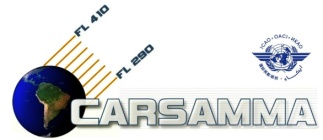 CARSAMMA f4formulArio de GRAN desviACIÓN de altitudInforme a la Agencia de Monitoreo del Caribe y Sudamérica (CARSAMMA) de una desviación de altitud de 300 pies o más, incluyendo:aquellas ocasionadas por el TCAS;por turbulencia y contingencias; yerrores operacionales como resultado de la operación a niveles de vuelo distintos a los autorizados por el ATC o coordinados por las dependencias ATC.NOTA: Si NO hay desviación de altitud en el área de responsabilidad de la FIR en el período en cuestión, SIGUE siendo un requisito para la finalización de la SECCIÓN I del presente informe y se envía a la dirección que aparece en la parte inferior de esta página hasta el día 15 del mes siguiente.Nombre de la FIR _______________________ .Sírvase llenar la Sección I o II, según corresponda.SECCION I: No se notificó grandes desviaciones de altitud durante el mes/año ____________________ .SECCION II: Hubo ____ notificación(es) de una desviación de altitud de 300 pies o más para aeronaves autorizadas operar a o por encima de FL 290. Se adjunta los detalles de la desviación de altitud (formulario de gran desviación de altitud).(Sírvase utilizar un formulario separado para cada informe de desviación de altitud).SECCION III:Cuando complete esta forma favor enviar el(los) reporte(s) a:AGÊNCIA DE MONITOREO DE LAS REGIONES DEL CARIBE Y AMÉRICA DEL SUR - CARSAMMAAV. GENERAL JUSTO, 160/Térreo - CENTRO22295-090 - RIO DE JANEIRO - RJTelefono: (55-21) 2101-6358; (55-21) 2101-6868 o (55-21) 2101-6867E-Mail:    carsamma@cgna.decea.gov.brNOTAS PARA AYUDAR A LLENAR EL FORMULARIO CARSAMMA F4ESPECIFICACIONES DE LOS CAMPOS:PONGA LA FECHA DEL COMPLETACIÓN DE ESTE FORMULARIO.LLENE CON LAS LETRAS DE IDENTIFICACIÓN OACI DE LA FIR O DE LA AGENCIA DE NOTIFICACIÓN DE LA OCURRENCIA.LLENE CON LAS LETRAS DE IDENTIFICACIÓN OACI DEL OPERADOR DE LA AERONAVE O, EN CASO DE QUE                LA AVIACIÓN GENERAL, PONGA “IGA” Y PARA LAS OTRAS LAS LETRAS QUE CONSTAN DEL DOC. 8585. LLENE CON EL INDICATIVO DE LLAMADA Y EL REGISTRO DE LA AERONAVE.LLENE CON EL DESIGNATIVO OACI, CONTENIDO EN EL DOC. 8643 OACI, POR EJEMPLO, PARA AIRBUS A320-211, LLENE A322; PARA BOEING B747-438, LLENE B744.SEÑALE COMO FUE HECHA LA VISUALIZACIÓN DEL EVENTO, SI POR EL MODO C O REPORTADO POR EL PILOTO, INDICANDO EL NÍVEL, SE FUERA EL CASO.PONGA LA FECHA DE LA OCURRENCIA DEL EVENTO.PONGA LA HORA DE LA OCURRENCIA.LLENE CON LA UBICACIÓN DE LA OCURRENCIA (LATITUD / LONGITUD, PUNTO DE REFERENCIA O LA RADIAL CON MILLAS NAUTICAS DE UN PUNTO).MARQUE LAS CONDICIONES METEOROLOGICAS CUANDO DE LA OCURRENCIA.LLENE CON LA RUTA EN QUE OCURRIÓ EL EVENTO (EN EL CASO DE VUELO DIRECTO O ALEATÓRIO, LLENE CON “DCT”).LLENE CON EL NIVEL DE VUELO AUTORIZADO EN LA RUTA.PONGA EL ESTIMADO EN SEGUNDOS, DEL TIEMPO VOLADO EN NIVEL INCORRECTO.PONGA EN PIES, EL MAYOR DESVÍO OBSERVADO EN EL EVENTO (USE “ + ” SI ES PARA ARRIBA Y “ - “ SI ES PARA BAJO).LLENE CON EL DISTINTIVO DE LLAMADA, REGISTRO, NIVEL DE VUELO, TIPO DE LA AERONAVE Y RUTA, SI LA OCURRENCIA INVOLUCRA OTRA AERONAVE, CON LA DISTANCIA ENTRE ELLOS.LLENE CON LA CAUSA DE LA DESVIACIÓN, SEGÚN ABAJO:PONGA EL NIVEL DE VUELO FINAL OBSERVADO, INDICANDO LA FUENTE DE LA INFORMACIÓN (MODO C, ADS, PILOTO, U OTRO, ESCRIBINDO LA FUENTE).MARQUE SI LA AERONAVE ESTABA ARRIBA DEL NIVEL AUTORIZADO.MARQUE SI LA AERONAVE ESTABA ABAJO DEL NIVEL AUTORIZADO.MARQUE UNA DE LAS OPCIONES: SI EL FL ESTABA DE ACUERDO CON LA TABLA DE NIVELES DE CRUCERO SEGÚN EL ANEXO 2 DE CACI.HAGA UNA DESCRIPCIÓN DETALLADA DE LA DESVIACIÓN.ESCRIBA, SI HUBIESE, LOS COMENTARIOS DE LA TRIPULACIÓN.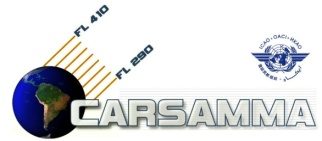 CARSAMMA F4FORMULARIO DE DESVIACIÓN DE altitudCuando complete esta forma favor enviar el(los) reporte(s) a:AGÊNCIA DE MONITOREO DE LAS REGIONES DEL CARIBE Y AMÉRICA DEL SUR - CARSAMMAAV. GENERAL JUSTO, 160/Térreo - CENTRO22295-090 - RIO DE JANEIRO - RJTelefono: (55-21) 2101-6358; (55-21) 2101-66868 o (55-21) 2101-6867E-Mail:    carsamma@cgna.decea.gov.brAFalla en el ascenso / descenso según autorización.HDesviación por falla del equipo en el aire dando lugar a un cambio no intencionado o no detectado do nivel de vuelo.BAscenso / descenso sin autorización del Órgano ATC.IDesviación debido a turbulencia u otras causas relacionadas con las condiciones meteorológicas.COperación o interpretación de equipos de a bordo incorrecta (ej.: operación incorrecta de las funciones FMS o sistema de navegación; transcripción incorrecta para el FMS de autorización o reautorización del Órgano ATC; Plan de vuelo seguido en lugar de la autorización del Órgano ATC o autorización original seguida en lugar de la nueva autorización hecha por el Órgano ATC; etc..).JDesviación debido a un aviso de resolución del sistema anticolisión ACAS / TCAS; tripulación de vuelo sigue correctamente un aviso de resolución del TCAS.DError en el ciclo del sistema ATC (ej.: entrega incorrecta de autorización del ATC o la tripulación de vuelo no entiende mensaje de autorización).KDesviación debido a un aviso de resolución del sistema anticolisión ACAS / TCAS; tripulación de vuelo sigue incorrectamente un aviso de resolución del TCAS).EErrores de coordinación entre unidades ATC de transferencia o la responsabilidad del control, como resultado de factores humanos (ej.: coordinación tardía o inexistente; hora incorrecta de estimado / real; nivel de vuelo; ruta ATS; etc. No se ajusta a los parámetros acordados).LUna aeronave que no es aprobada RVSM a la cual se le provea de separación RVSM (ej.: plan de vuelo indicando la aprobación RVSM, pero la aeronave no está aprobada; mala interpretación de plan de vuelo por parte del Órgano ATC responsable.FErrores de coordinación entre unidades ATC de transferencia o de la responsabilidad del control, como resultado de falla de equipo o problemas técnicos (fatores técnicos).MOtros – esto incluye los vuelos que operan (incluyendo ascensos / descensos) en espacio aéreo en que las tripulaciones de vuelo no son posibles establecer comunicaciones ar - tierra normales con la dependencia ATS responsable.GDesviación debido a evento de contingencia del avión que lleva a la incapacidad repentina para mantener el nivel de vuelo asignado (ej.: falla de presurización, falla do motor, etc).Informe a la CARSAMMA de una desviación de altitud de 300 pies o más, incluyendo aquellas debido sucesos TCAS, de Turbulencia y Contingencia.Informe a la CARSAMMA de una desviación de altitud de 300 pies o más, incluyendo aquellas debido sucesos TCAS, de Turbulencia y Contingencia.Informe a la CARSAMMA de una desviación de altitud de 300 pies o más, incluyendo aquellas debido sucesos TCAS, de Turbulencia y Contingencia.Informe a la CARSAMMA de una desviación de altitud de 300 pies o más, incluyendo aquellas debido sucesos TCAS, de Turbulencia y Contingencia.Informe a la CARSAMMA de una desviación de altitud de 300 pies o más, incluyendo aquellas debido sucesos TCAS, de Turbulencia y Contingencia.Informe a la CARSAMMA de una desviación de altitud de 300 pies o más, incluyendo aquellas debido sucesos TCAS, de Turbulencia y Contingencia.Informe a la CARSAMMA de una desviación de altitud de 300 pies o más, incluyendo aquellas debido sucesos TCAS, de Turbulencia y Contingencia.Informe a la CARSAMMA de una desviación de altitud de 300 pies o más, incluyendo aquellas debido sucesos TCAS, de Turbulencia y Contingencia.Informe a la CARSAMMA de una desviación de altitud de 300 pies o más, incluyendo aquellas debido sucesos TCAS, de Turbulencia y Contingencia.Informe a la CARSAMMA de una desviación de altitud de 300 pies o más, incluyendo aquellas debido sucesos TCAS, de Turbulencia y Contingencia.1. Fecha de Hoy:2. Agencia de Notificación/FIR:2. Agencia de Notificación/FIR:2. Agencia de Notificación/FIR:2. Agencia de Notificación/FIR:2. Agencia de Notificación/FIR:2. Agencia de Notificación/FIR:2. Agencia de Notificación/FIR:2. Agencia de Notificación/FIR:2. Agencia de Notificación/FIR:detalles de la DESViacióndetalles de la DESViacióndetalles de la DESViacióndetalles de la DESViacióndetalles de la DESViacióndetalles de la DESViacióndetalles de la DESViacióndetalles de la DESViacióndetalles de la DESViacióndetalles de la DESViación3. . Nombre del Operador de la ACFT:4. Distintivo de Llamada:Registro de la aeronave:4. Distintivo de Llamada:Registro de la aeronave:4. Distintivo de Llamada:Registro de la aeronave:4. Distintivo de Llamada:Registro de la aeronave:5. Tipo de Aeronave:5. Tipo de Aeronave:5. Tipo de Aeronave:6. Modo C /ADS Visualizado: Si.  Cual Nivel? ________ No.6. Modo C /ADS Visualizado: Si.  Cual Nivel? ________ No.7. Fecha de la Ocurrencia:8. Hora UTC:8. Hora UTC:8. Hora UTC:9. Ubicación de la Ocurrencia (lat/long o punto de referencia):9. Ubicación de la Ocurrencia (lat/long o punto de referencia):9. Ubicación de la Ocurrencia (lat/long o punto de referencia):9. Ubicación de la Ocurrencia (lat/long o punto de referencia):9. Ubicación de la Ocurrencia (lat/long o punto de referencia):10. Meteorologia: VMC         IMC11. Ruta:11. Ruta:11. Ruta:11. Ruta:11. Ruta:11. Ruta:11. Ruta:11. Ruta:11. Ruta:11. Ruta:12. Nivel de Vuelo Autorizado:12. Nivel de Vuelo Autorizado:13. Tiempo estimado transcurrido en el nivel de vuelo incorrecto (segundos):13. Tiempo estimado transcurrido en el nivel de vuelo incorrecto (segundos):13. Tiempo estimado transcurrido en el nivel de vuelo incorrecto (segundos):13. Tiempo estimado transcurrido en el nivel de vuelo incorrecto (segundos):13. Tiempo estimado transcurrido en el nivel de vuelo incorrecto (segundos):14. Desviación Observada (+/- ft):14. Desviación Observada (+/- ft):14. Desviación Observada (+/- ft):15. Otro tránsito si hubiere, y la distancia entre ellos:15. Otro tránsito si hubiere, y la distancia entre ellos:15. Otro tránsito si hubiere, y la distancia entre ellos:15. Otro tránsito si hubiere, y la distancia entre ellos:15. Otro tránsito si hubiere, y la distancia entre ellos:15. Otro tránsito si hubiere, y la distancia entre ellos:15. Otro tránsito si hubiere, y la distancia entre ellos:15. Otro tránsito si hubiere, y la distancia entre ellos:15. Otro tránsito si hubiere, y la distancia entre ellos:15. Otro tránsito si hubiere, y la distancia entre ellos:16. Causa de la desviación (título breve):(Ejemplos: Error operacional en el ciclo de coordinaciones ATC, Turbulencia, Clima, Falla en el Equipo)16. Causa de la desviación (título breve):(Ejemplos: Error operacional en el ciclo de coordinaciones ATC, Turbulencia, Clima, Falla en el Equipo)16. Causa de la desviación (título breve):(Ejemplos: Error operacional en el ciclo de coordinaciones ATC, Turbulencia, Clima, Falla en el Equipo)16. Causa de la desviación (título breve):(Ejemplos: Error operacional en el ciclo de coordinaciones ATC, Turbulencia, Clima, Falla en el Equipo)16. Causa de la desviación (título breve):(Ejemplos: Error operacional en el ciclo de coordinaciones ATC, Turbulencia, Clima, Falla en el Equipo)16. Causa de la desviación (título breve):(Ejemplos: Error operacional en el ciclo de coordinaciones ATC, Turbulencia, Clima, Falla en el Equipo)16. Causa de la desviación (título breve):(Ejemplos: Error operacional en el ciclo de coordinaciones ATC, Turbulencia, Clima, Falla en el Equipo)16. Causa de la desviación (título breve):(Ejemplos: Error operacional en el ciclo de coordinaciones ATC, Turbulencia, Clima, Falla en el Equipo)16. Causa de la desviación (título breve):(Ejemplos: Error operacional en el ciclo de coordinaciones ATC, Turbulencia, Clima, Falla en el Equipo)16. Causa de la desviación (título breve):(Ejemplos: Error operacional en el ciclo de coordinaciones ATC, Turbulencia, Clima, Falla en el Equipo)DESPUÉS DE RESTAURADA LA DESVIACIÓNDESPUÉS DE RESTAURADA LA DESVIACIÓNDESPUÉS DE RESTAURADA LA DESVIACIÓNDESPUÉS DE RESTAURADA LA DESVIACIÓNDESPUÉS DE RESTAURADA LA DESVIACIÓNDESPUÉS DE RESTAURADA LA DESVIACIÓNDESPUÉS DE RESTAURADA LA DESVIACIÓNDESPUÉS DE RESTAURADA LA DESVIACIÓNDESPUÉS DE RESTAURADA LA DESVIACIÓNDESPUÉS DE RESTAURADA LA DESVIACIÓN17. Nivel de Vuelo Final Observado/Reportado*:*Favor indicar la fuente de la información:   Modo C          ADS         Piloto  Otro 17. Nivel de Vuelo Final Observado/Reportado*:*Favor indicar la fuente de la información:   Modo C          ADS         Piloto  Otro 17. Nivel de Vuelo Final Observado/Reportado*:*Favor indicar la fuente de la información:   Modo C          ADS         Piloto  Otro Marque el cuadro apropiado:Marque el cuadro apropiado:Marque el cuadro apropiado:20. Cumplía este FL con las Tablas de Niveles de Crucero del Anexo 2 de la CACI? Si No20. Cumplía este FL con las Tablas de Niveles de Crucero del Anexo 2 de la CACI? Si No20. Cumplía este FL con las Tablas de Niveles de Crucero del Anexo 2 de la CACI? Si No20. Cumplía este FL con las Tablas de Niveles de Crucero del Anexo 2 de la CACI? Si No17. Nivel de Vuelo Final Observado/Reportado*:*Favor indicar la fuente de la información:   Modo C          ADS         Piloto  Otro 17. Nivel de Vuelo Final Observado/Reportado*:*Favor indicar la fuente de la información:   Modo C          ADS         Piloto  Otro 17. Nivel de Vuelo Final Observado/Reportado*:*Favor indicar la fuente de la información:   Modo C          ADS         Piloto  Otro 18. Esta el FL arriba del nivel autorizado:   18. Esta el FL arriba del nivel autorizado:   18. Esta el FL arriba del nivel autorizado:   20. Cumplía este FL con las Tablas de Niveles de Crucero del Anexo 2 de la CACI? Si No20. Cumplía este FL con las Tablas de Niveles de Crucero del Anexo 2 de la CACI? Si No20. Cumplía este FL con las Tablas de Niveles de Crucero del Anexo 2 de la CACI? Si No20. Cumplía este FL con las Tablas de Niveles de Crucero del Anexo 2 de la CACI? Si No17. Nivel de Vuelo Final Observado/Reportado*:*Favor indicar la fuente de la información:   Modo C          ADS         Piloto  Otro 17. Nivel de Vuelo Final Observado/Reportado*:*Favor indicar la fuente de la información:   Modo C          ADS         Piloto  Otro 17. Nivel de Vuelo Final Observado/Reportado*:*Favor indicar la fuente de la información:   Modo C          ADS         Piloto  Otro 19. Esta el FL debajo del nivel autorizado:  19. Esta el FL debajo del nivel autorizado:  19. Esta el FL debajo del nivel autorizado:  20. Cumplía este FL con las Tablas de Niveles de Crucero del Anexo 2 de la CACI? Si No20. Cumplía este FL con las Tablas de Niveles de Crucero del Anexo 2 de la CACI? Si No20. Cumplía este FL con las Tablas de Niveles de Crucero del Anexo 2 de la CACI? Si No20. Cumplía este FL con las Tablas de Niveles de Crucero del Anexo 2 de la CACI? Si NoRELATORELATORELATORELATORELATORELATORELATORELATORELATORELATO21. Descripción Detallada de la Desviación(Por favor de su evaluación de la derrota volada por la aeronave y la causa de la desviación)21. Descripción Detallada de la Desviación(Por favor de su evaluación de la derrota volada por la aeronave y la causa de la desviación)21. Descripción Detallada de la Desviación(Por favor de su evaluación de la derrota volada por la aeronave y la causa de la desviación)21. Descripción Detallada de la Desviación(Por favor de su evaluación de la derrota volada por la aeronave y la causa de la desviación)21. Descripción Detallada de la Desviación(Por favor de su evaluación de la derrota volada por la aeronave y la causa de la desviación)21. Descripción Detallada de la Desviación(Por favor de su evaluación de la derrota volada por la aeronave y la causa de la desviación)21. Descripción Detallada de la Desviación(Por favor de su evaluación de la derrota volada por la aeronave y la causa de la desviación)21. Descripción Detallada de la Desviación(Por favor de su evaluación de la derrota volada por la aeronave y la causa de la desviación)21. Descripción Detallada de la Desviación(Por favor de su evaluación de la derrota volada por la aeronave y la causa de la desviación)21. Descripción Detallada de la Desviación(Por favor de su evaluación de la derrota volada por la aeronave y la causa de la desviación)22. comentarios de la tripulación (de haberlos)22. comentarios de la tripulación (de haberlos)22. comentarios de la tripulación (de haberlos)22. comentarios de la tripulación (de haberlos)22. comentarios de la tripulación (de haberlos)22. comentarios de la tripulación (de haberlos)22. comentarios de la tripulación (de haberlos)22. comentarios de la tripulación (de haberlos)22. comentarios de la tripulación (de haberlos)22. comentarios de la tripulación (de haberlos)